.ИЗ ЭТОЙ ТАБЛИЦЫ НАДО ВЗЯТЬ  О163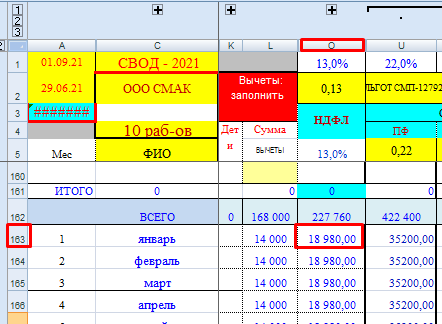 СКОПИРОВАЛА: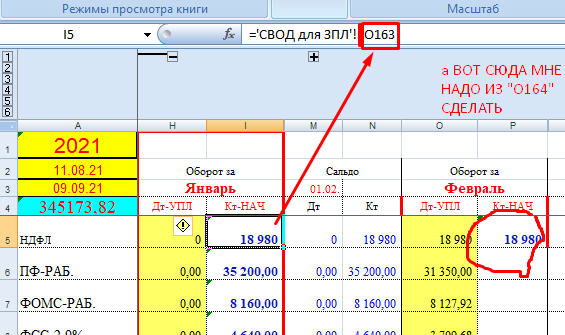 А ВОТ В ФЕВРАЛЬ МНЕ УЖЕ НАДО ВЗЯТЬ БЫ ФОРМУЛУ ИЗ « О164» Т.К.ФЕВАЛЬ ТАМ МЕСЯЦЫ ИДУТ ВНИЗ,А В ЭТОМ ЛИСТЕ ВПРАВО.ДА ЕЩЕ ЧЕРЕЗ НЕСКОЛЬКО СТОЛБЦОВ…ЕСЛТЬ ЛИ ТАКОЙ СПОСОБ,ЧТОБ КАК БЫ ПРИБАВЛЯТЬ НА 1 ВНИЗ ,ДА БЫ ВПРАВО НА  2,,3,,,ИЛИ ЭТО НЕВОЗМОЖНАЯ ФОРМУЛА.?